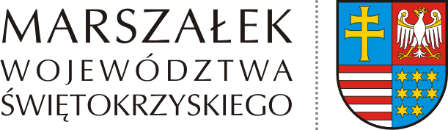 	Kielce, 10 marca 2021 r.GM-III.0003.10.1.2021PanSławomir GieradaRadny Województwa Świętokrzyskiego Dotyczy: odpowiedź na interpelację złożoną w dn. 24.02.2021 r.   Szanowny Panie Radny, odpowiadając na Pana interpelację w sprawie wykazu nagród, premii i wszystkich dodatków przyznanych dla pracowników wraz z kadrą kierowniczą Urzędu Marszałkowskiego Województwa Świętokrzyskiego w Kielcach w 2020 roku, poszerzonego w uzasadnieniu do interpelacji o wykaz ww. składników w wojewódzkich samorządowych jednostkach organizacyjnych, w załączeniu przedkładam:wykaz nagród, premii i innych dodatków przyznanych pracownikom Urzędu   
Marszałkowskiego Województwa Świętokrzyskiego w Kielcach, według stanowisk,                 
w okresie 01.01-31.12.2020 r., zsumowanych z całego roku,wykazy ww. składników przyznanych pracownikom wojewódzkich samorządowych    
jednostek organizacyjnych w 2020 roku, według stanowisk, zsumowanych z całego 
roku.Z poważaniemAndrzej BętkowskiMarszałek Województwa Świętokrzyskiego/podpisano elektronicznie/